1-3學校結合消防單位資源辦理相關活動活動名稱學生CPR練習活動日期、時間   112年2月10日活動地點第一會議室參加人次258人活動照片活動照片活動照片活動照片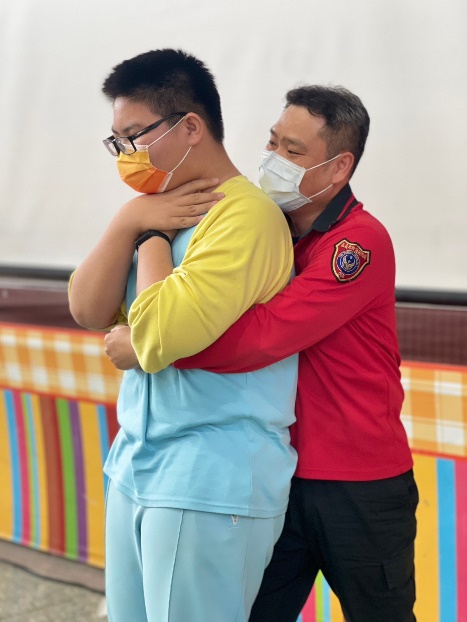 照片說明：消防隊員說明CPR步驟照片說明：消防隊員說明CPR步驟照片說明：消防隊員說明CPR步驟照片說明：消防隊員說明CPR步驟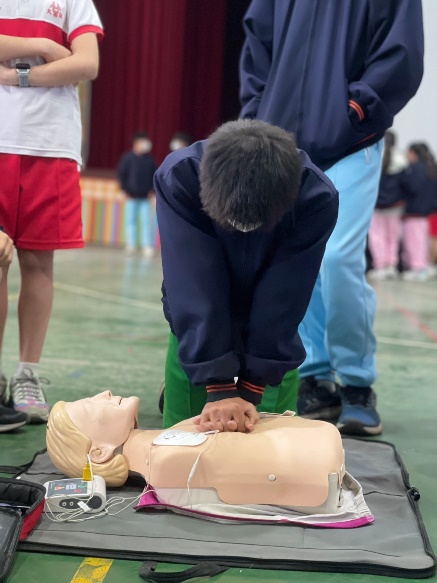 照片說明：學生實作CPR照片說明：學生實作CPR照片說明：學生實作CPR照片說明：學生實作CPR活動名稱學生CPR研習活動日期、時間   111年4月13日活動地點活動中心參加人次教職員295人活動照片活動照片活動照片活動照片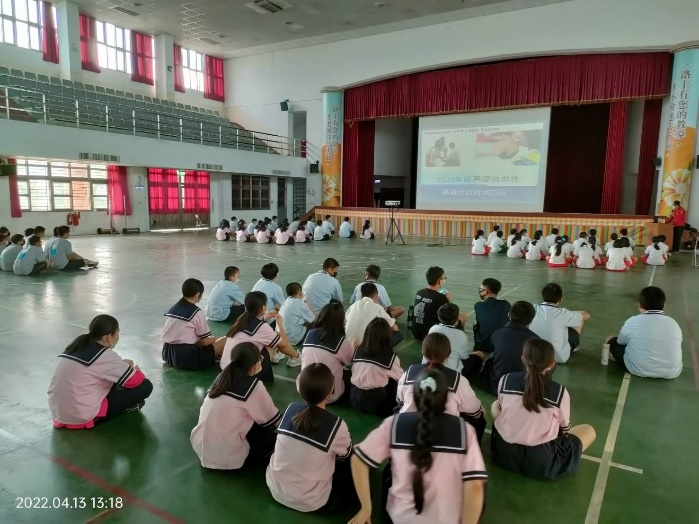 照片說明： 消防隊員進行CPR步驟說明照片說明： 消防隊員進行CPR步驟說明照片說明： 消防隊員進行CPR步驟說明照片說明： 消防隊員進行CPR步驟說明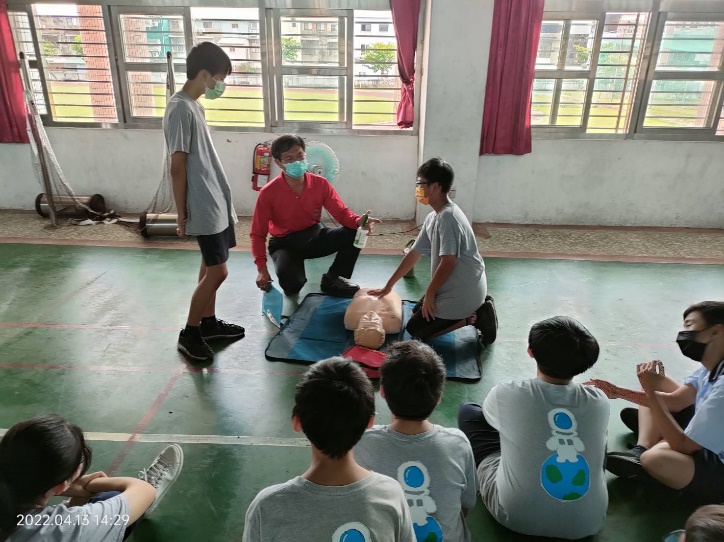 照片說明：學生實作測驗照片說明：學生實作測驗照片說明：學生實作測驗照片說明：學生實作測驗活動名稱校慶消防隊入校宣導活動日期、時間   110年12月17日活動地點籃球場、操場參加人次學生295人活動照片活動照片活動照片活動照片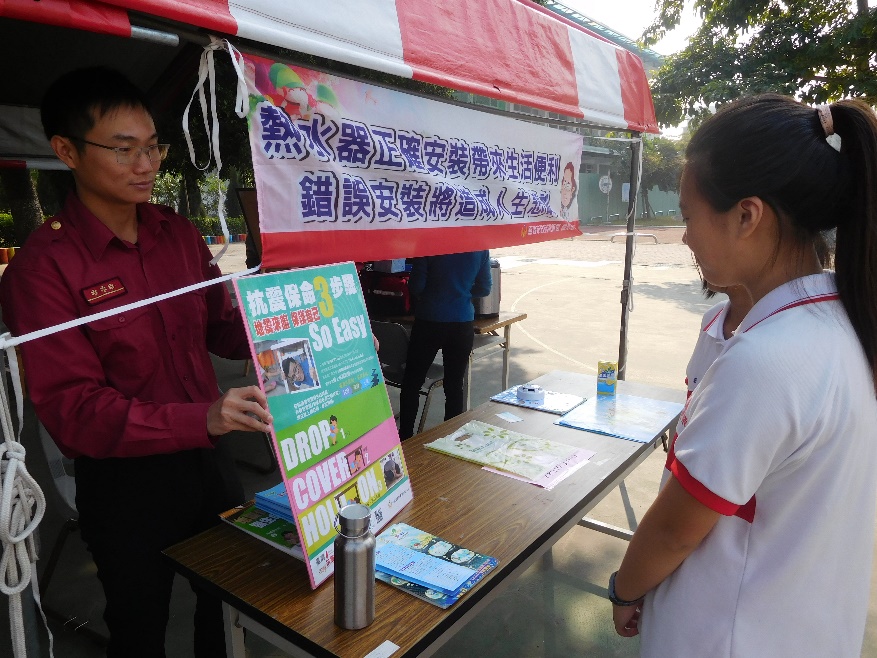 照片說明：消防隊員說明抗震三步驟照片說明：消防隊員說明抗震三步驟照片說明：消防隊員說明抗震三步驟照片說明：消防隊員說明抗震三步驟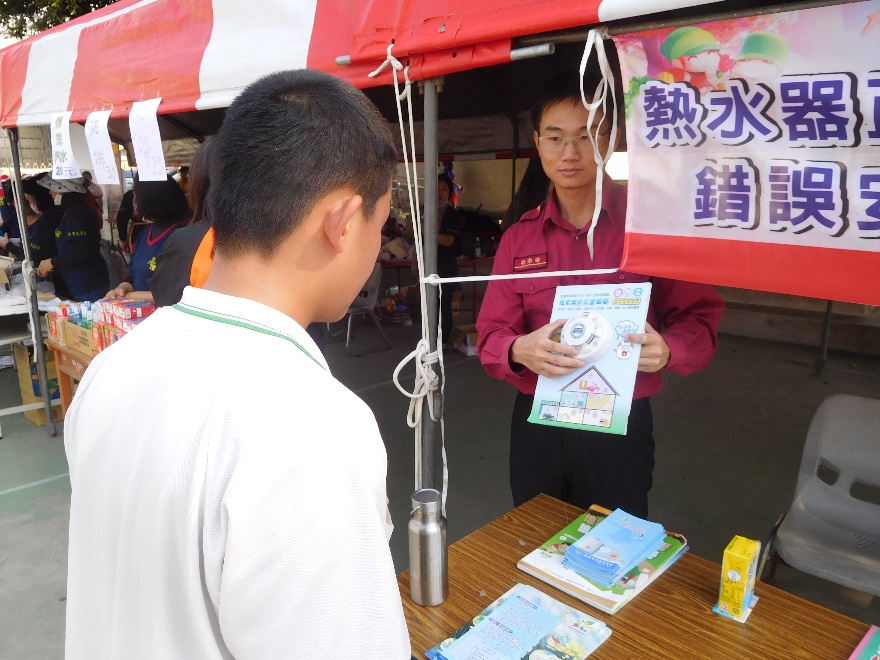 照片說明：消防隊員宣導住警器用途照片說明：消防隊員宣導住警器用途照片說明：消防隊員宣導住警器用途照片說明：消防隊員宣導住警器用途